Athair Is mise Athair.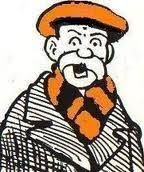 Tha mi caogad.Tha mi a’ fuireach ann an Glaschu.Tha mi greannach.Tha ad orm.Tha stais mhòr orm.